Výzva k podání nabídky  na realizaci veřejnézakázky  malého rozsahu na stavební práce:„ZŠ Poděbradova, oprava WC dívky 2. a 3. N.P.“Město Strakonice jako zadavatel, vyhlašuje v souladu s Pravidly pro zadávání veřejných zakázek v podmínkách města Strakonice výzvu k podání nabídky malého rozsahu  na stavební práce.1. Zadavatel zakázkyMěsto Strakonicesídlo: Velké náměstí 2, 386 21 Strakonicezastoupené: starostou města   Mgr. Břetislavem HrdličkouIČ 00251810, DIČ CZ00251810bankovní spojení: ČSOB a.s. pob. Strakonice č.ú. 182050112/0300tel:  383 700 111kontaktní osoba ve věcech  technických:  Jaroslav Houska, majetkový odbor2. Předmět  zakázky /Vymezení plnění zakázky/Předmětem  plnění zakázky je realizace stavebních prací: „ZŠ Poděbradova, oprava WC dívky“ podle projektové dokumentace, kterou vypracoval  projektant Ing. Karel  Ondrášek.                             Zadávací dokumentace, včetně výzvy, návrhu smlouvy a projektové dokumentace  je od   2021 a po dobu lhůty pro podání nabídek uveřejněna na www stránkách města Strakonice v souvislosti s možnosti přihlášení neomezeného počtu uchazečů pro podání nabídky na provedení stavby: „ZŠ  Poděbradova, oprava WC dívky 2. a 3. N.P.“, www adresa: www.strakonice.euPředpokládaná orientační hodnota této veřejné zakázky malého rozsahu činí cca 800 000,- Kč bez  DPH.3. Doba  plnění zakázky Zahájení stavby:       1.7.2021Dokončení stavby:   24.8.20214. Podmínky účasti v soutěži o zakázku4.1. Nabídka uchazeče musí obsahovat  výpis z obchodního rejstříku či jiné evidence  je-li v nich uchazeč zapsán – doklad v prosté kopii.doklad o oprávnění k podnikání podle zvláštních právních  předpisů v rozsahu odpovídajícím předmětu veřejné zakázky, zejména doklad prokazující příslušné živnostenské oprávnění v  kopii.uchazeč předloží podepsané čestné prohlášení, které je přílohou této výzvy.4.2.	V nabídkové ceně musí být zahrnuty veškeré náklady na zhotovení stavby, doložené položkovým rozpočtem. Podkladem pro zpracování a ocenění rozsahu prací a dodávek je projektová  dokumentace a tato výzva. V ceně musí být zahrnuty též veškeré poplatky a náklady související s prováděním díla. Nabídková cena za dílo bude uvedena v české měně v členění: cena bez DPH, DPH a cena celkem. Cena celkem bude obsahovat veškeré náklady spojené s realizací předmětu plnění zakázky. 4.3.Uchazeč doloží reference o realizaci minimálně dvou obdobných staveb za  posledních  5  let v celkové hodnotě minimálně 400 000,- Kč  bez  DPH.Uchazeč uvede název objednatele.5. Způsob hodnocení nabídek5.1. Jediným hodnotícím kritériem je nejnižší nabídková cena díla  bez DPH.    6. Základní požadavky na obsah smlouvy6.1.  Uchazeč (zhotovitel) doplní a podepíše návrh smlouvy, jež je součástí zadávací dokumentace.7. Místo a způsob podání nabídek, soutěžní a zadávací lhůta7.1. Závazné nabídky v písemné formě v jednom vyhotovení a podepsané statutárním zástupcem uchazeče mohou uchazeči doručit osobně na podatelnu  MěÚ Strakonice, nebo poštou na adresu zadavatele. Rozhodující pro zařazení nabídky do zadávacího řízení je příjmové razítko podatelny MěÚ Strakonice s datem a uvedenou hodinou.Nabídky budou doručeny zadavateli v uzavřených obálkách označených jménem uchazeče a nápisem:  NABÍDKA:  „ZŠ Poděbradova, oprava WC dívky - NEOTVÍRAT“.7.2. Lhůta pro podání nabídek končí  dne 27.4.2021 v 10:00 hod. 8. Lhůta, po kterou jsou uchazeči svými nabídkami vázániUchazečům, jejichž nabídky byly přijaty do soutěže, je stanovena lhůta, po kterou jsou svými nabídkami vázáni, v délce 30 kalendářních dnů ode dne následujícího po skončení lhůty pro podání nabídek.9. Výhrady zadavatele- zadavatel si vyhrazuje právo zrušit výzvu bez udání důvodů a nevrátit žádnému z uchazečů       podanou nabídku- zadavatel si vyhrazuje právo odmítnout všechny nabídky- zadavatel si vyhrazuje právo nevybrat žádnou z předložených nabídek nebo zrušit zadání výzvy- zadavatel si vyhrazuje právo neuzavřít smlouvu- zadavatel si vyhrazuje právo před rozhodnutím o výběru nejvhodnější nabídky ověřit informace deklarované uchazeči v nabídce- zadavatel variantní řešení nepřipouští10. Ostatní podmínky a požadavky Písemná nabídka bude zpracována v českém jazyce.Pokud uchazeč nesplní podmínky výzvy, bude jeho nabídka vyřazenaTato výzva na podání nabídky malého rozsahu a návrh smlouvy jsou od 19.4.2021 zveřejněny na www. stránkách města Strakonice za účelem možnosti přihlášení neomezeného počtu uchazečů.Vyžádání zadávací dokumentace:Zadávací dokumentace, včetně výzvy, návrhu smlouvy, projektové dokumentace a slepého výkazu výměr je dostupná na www adrese: www.strakonice.eu. Případné bližší informace lze získat na MěÚ Strakonice, odbor majetkový, Jaroslav Houska, tel.: 383 700 320, e-mail: jaroslav.houska@mu-st.czotisk úředního razítka________________________Ing. Jana Narovcová, v.r.vedoucí majetkového odboruKrycí list nabídkyna veřejnou zakázku na stavební práce: „ZŠ Poděbradova, oprava WC dívky 2. a 3. N.P.“Údaje o uchazeči Cenová nabídka V ………………….. dne ……………           …………………………………………..                       jméno a podpis          oprávněného zástupce uchazečeČestné prohlášení Jako uchazeč o veřejnou zakázku „ZŠ Poděbradova, oprava WC dívky 2. a 3. N.P.“čestně prohlašuji, že: veškeré informace uváděné a obsažené v nabídce jsou pravdivé,jsem se seznámil s podmínkami výzvy a zadávací dokumentací,jsem si před podáním nabídky vyjasnil všechna případně sporná ustanovení, technické nejasnosti a že podmínky výzvy a zadávací dokumentaci respektuji.V ………………….. dne ……………							         …..…………………………………………                       								jméno a podpis          uchazeče (oprávněného zástupce)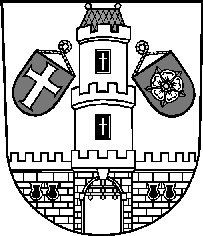 Městský úřad StrakoniceMěstský úřad StrakoniceOdbor majetkovýVelké náměstí 2386 01 StrakoniceVáš dopis zn.:Ze dne:Naše č. j.:MUST/015909/2021/MAJ/KuiSp. zn.:MUST/015909/2021/MAJ/KuiVyřizuje:Jaroslav HouskaTelefon:383 700 320E-mail:jaroslav.houska@mu-st.czDatum:15.4.2021Vypraveno:         16.4.2021Obchodní firma nebo název(jedná-li se o právnickou osobu)Obchodní firma nebo jméno a příjmení(jedná-li se o fyzickou osobu)Sídlo(jedná-li se o právnickou osobu)Místo podnikání popř. místo trvalého pobytu(jedná-li se o fyzickou osobu)Právní formaIČTelefonE-mailKontaktní osoba projednání ve věci nabídkyNabídková cena díla bez DPHKčDPH KčCelková cena včetně DPHKč